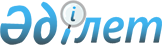 Қазақстан Республикасы Үкіметінің 2000 жылғы 12 ақпандағы N 220 және 2000 жылғы 7 наурыздағы N 367 қаулыларына өзгерістер мен толықтырулар енгізу туралыҚазақстан Республикасы Үкіметінің қаулысы 2000 жылғы 3 шілде N 1007     Қазақстан Республикасының Үкіметі қаулы етеді:     1. Қазақстан Республикасы Үкіметінің кейбір шешімдеріне мынадай өзгерістер мен толықтырулар енгізілсін:     1) "Қазақстан Республикасы Үкіметінің 2000 жылға арналған заң жобалау жұмыстарының жоспары туралы" Қазақстан Республикасы Үкіметінің 2000 жылғы 12 ақпандағы N 220  P000220_  қаулысына:     көрсетілген қаулымен бекітілген Қазақстан Республикасы Үкіметінің 2000 жылға арналған заң жобалау жұмыстарының жоспарындағы:     реттік нөмірлері 30 және 31-жолдар алынып тасталсын;     мынадай мазмұндағы реттік нөмірлері 35-1 және 35-2-жолдармен толықтырылсын:     "35-1 "Халықтың көші-   Көші-қон    маусым шілде тамыз           қоны туралы"      агенттігі,           Қазақстан         Еңбекмині           Республикасының   СІМ, ІІМ           Заңына өзгеріс-  Z970204_           тер мен толық-           тырулар енгізу           туралы     35-2  Босқындар         Көші-қон    маусым шілде тамыз           туралы            агенттігі,                             Еңбекмині,                             СІМ, ІІМ, ҰҚК                             (келісім бойынша)";     2)      ЕСКЕРТУ. 1-тармақтың 2)-тармақшасы күшін жойды - ҚР Үкіметінің                      2002.04.24. N 470 қаулысымен.  P020470_     2. Осы қаулы қол қойылған күнінен бастап күшіне енеді.     Қазақстан Республикасының     Премьер-МинистріОқығандар:     Бағарова Ж.А     Орынбекова Д.Қ.
					© 2012. Қазақстан Республикасы Әділет министрлігінің «Қазақстан Республикасының Заңнама және құқықтық ақпарат институты» ШЖҚ РМК
				